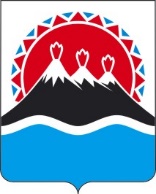 П О С Т А Н О В Л Е Н И ЕПРАВИТЕЛЬСТВА  КАМЧАТСКОГО КРАЯ                   г. Петропавловск-КамчатскийПРАВИТЕЛЬСТВО ПОСТАНОВЛЯЕТ:1. Внести в постановление Правительства Камчатского края от 29.01.2010              № 43-П «О порядке и размерах возмещения расходов, связанных со служебными командировками на территории Российской Федерации, работникам, заключившим трудовой договор о работе в государственных органах Камчатского края, работникам краевых государственных учреждений» следующие изменения:1) в части 1:а) пункт 1 изложить в следующей редакции:«1) расходов по найму жилого помещения (кроме случая, когда направленному в служебную командировку работнику предоставляется бесплатное помещение):а) при направлении в служебную командировку на территории Камчатского края - в размере фактических расходов, подтвержденных соответствующими документами, но не более стоимости одноместного (однокомнатного) стандартного номера;б) при направлении в служебную командировку за пределы территории Камчатского края - в размере фактических расходов, подтвержденных соответствующими документами, но не более 5 000 рублей в сутки.в) при отсутствии документов, подтверждающих расходы, указанные в подпунктах «а» и «б», - в размере 30 процентов расходов на выплату суточных за каждый день нахождения в служебной командировке;»;б) подпункт «в» пункта 3 изложить в следующей редакции:«в) воздушным транспортом - в салоне экономического класса по минимальному тарифу, предусматривающему возможность возврата провозной платы при расторжении договора воздушной перевозки пассажира.Расходы, понесенные работником при расторжении договора воздушной перевозки пассажира в случае отмены командировки, подлежат возмещению работодателем на основании представленных работником документов, подтверждающих такие расходы. В случае отсутствия на дату приобретения проездных документов в салоне экономического класса по вышеуказанному тарифу расходы компенсируются по иному тарифу в салоне экономического класса при наличии соответствующей справки организации, продавшей проездные документы;».2. Настоящее постановление вступает в силу после дня его официального опубликования.[Дата регистрации]№[Номер документа]О внесении изменений в постановление Правительства Камчатского края от 29.01.2010              № 43-П «О порядке и размерах возмещения расходов, связанных со служебными командировками на территории Российской Федерации, работникам, заключившим трудовой договор о работе в государственных органах Камчатского края, работникам краевых государственных учреждений»ВрИО Председателя Правительства - Первого вице-губернатора Камчатского края[горизонтальный штамп подписи 1]Е.А. Чекин